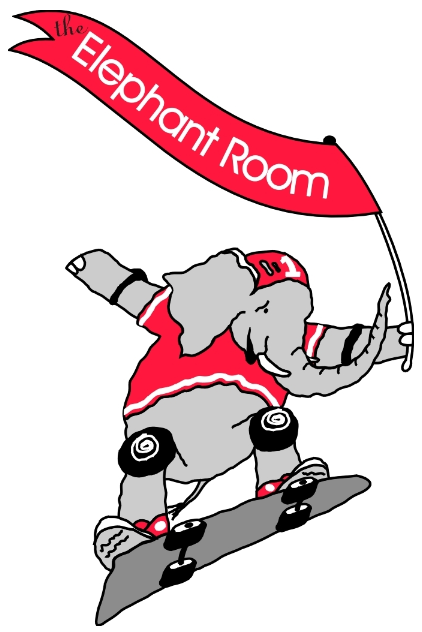 The Elephant RoomChild Care Centres(905)683-8399theelephantroom@rogers.comJune 12, 2020Dear parents and guardians,I hope you and your families are well.Please be advised The Elephant Room Centres will tentatively reopen Monday, June 29th.  This date is contingent on approvals from the Ministry of Education, Durham Region Children's Services and Durham Region Health Department with the proper safety protocols in place to protect children and staff.As space will be limited, we need to plan by understanding the needs of our families.  You have all received emails today with a survey.  Please complete and return this survey by no later than Monday, June 15th.  We need this to plan for the reopening and future enrollment.The Ministry of Education has drastically reduced the capacity of all licensed child care centres in Ontario.It has been confirmed the maximum cohort size for each room in the child care centre will consist of no more than 10 individuals for a minimum of 5 days.  To clarify, a cohort is defined as a group of children and the staff members assigned to them, who stay together for the duration of the program.If you have any questions please email theelephantroom@rogers.comThank you,Jamie DeLeo